Press-Release: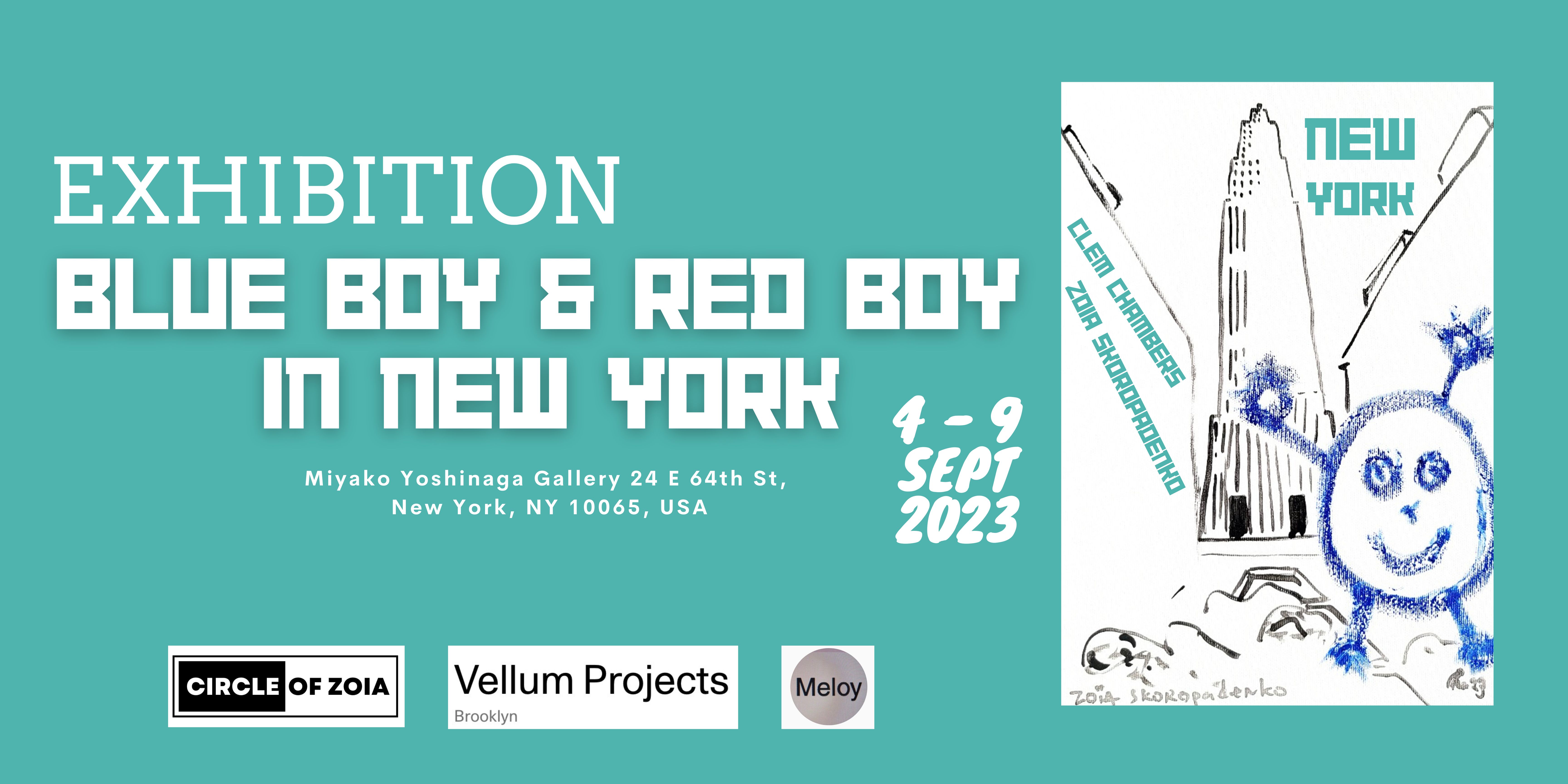 "Blue Boy & Red Boy: An Enchanting Contemporary Art Exhibition Unveiling the Heart of New York City through the Eyes of your inner child”Following resounding triumphs in Paris and Monaco, a visionary contemporary art exhibition crafted by two renowned European artists is set to dazzle the cultural epicenter of New York City. Riding the wave of their previous successes, this exceptional showcase promises to redefine the artistic landscape and captivate audiences across the metropolis. The anticipation mounts as New York eagerly awaits the unveiling of an unparalleled artistic experience that embodies the essence of innovation and creativity.Source: The Meloy Art  |  Monday 28,  Aug 2023NY, USA, Aug. 28, 2023 — In a celebration of unadulterated wonder and artistic brilliance, the much-anticipated exhibition, "Blue Boy and Red Boy," emerges as the captivating brainchild of contemporary artists Zoia Skoropadenko and Clem Chambers. Drawing inspiration from their cherished childhood emotions and the exhilaration of a first encounter with New York, these visionary artists weave a mesmerizing tapestry of innocence and enchantment. As patrons embark on a visual odyssey, Zoia and Clem's evocative artistry pays homage to the timeless allure of NY, transporting audiences to a realm where dreams and reality effortlessly intertwine.Skoropadenko exclaims, "This is my second time in NY, and I am beyond thrilled! The city is an absolute legend, bursting with character that I simply relish capturing in my paintings. It's an exhilarating experience, and I thoroughly enjoy infusing my artwork with the very essence of this iconic metropolis.”“What sets titled "Blue Boy and Red Boy" apart from other art exhibitions is its fun. The juxtaposition of childlike figures and recognisable NY landmarks is joyous. Red Boy and Blue Boy are archetypes we all recognise with their round faces and exaggerated features, giving them a playful and almost cartoonish appearance. Against this backdrop, Zoia Skoropadenko paints some of NY’s most iconic landmarks, such as the Statue of Liberty, Rockefeller Center, Chrysler Building, Central park etc.The exhibition is particularly aimed at NY art collectors and is held in Manhattain trendy Upper East Side neighbourhood in a gallery right beside Central Park and Park Avenue Armory. Skoropadenko and Chambers hope their playful and colorful artwork will appeal to everyone, offering them a sense of nostalgia and wonder that is both lighthearted and meaningful."I wanted to create something that would speak to people's inner child," Clem Chambers said. "There is a joy and innocence that we often lose as we grow older, and I wanted to capture that feeling with my art.” Zoia Skoropadenko added “I hope that our works will bring a smile to people's faces and remind them of the magic of Paris and the ‘joie de vie’ of being here.”"Blue Boy and Red Boy" will run from September 4 to September 9th at the MIYAKO YOSHINAGA GALLERY 24 East 64th Street, New York, NY 10065 USAAdmission is free, and all are welcome to attend. Don't miss your chance to experience this unique and captivating art exhibition.Exhibition is presented by The Meloy Art and Circle of Zoia.Notes for editors   If you are interested in interviewing artists. They are available by skype, zoom, what’s up, telephone, etc @zoiaskoropadenko or zoia.skoropadenko@gmail.com or +33601146560Location 				Miyako Yoshinaga Gallery. 24E 64th St, NY 10065Opening				By invitation on 5th of September from 6pm
Opening Hours 			10am-6pm from Monday 4 September to Saturday 9 							September. Admission 				Free Getting there 			           The closest subway station is 5 Av/59 St					The closest bus stations is Madison Av/E 63 St Buses M2, 						M3, M4Twitter 				@Zoiaskoropadenk, #themeloy #circleofzoia 											#blueboyredboyInstagram				@zoiaskoropadenko @themeloy.art #circleofzoia 												#blueboyredboyFacebook 				zoiaskoropadenkostudio
Phone					+33601146560 | +447971629707Email 					cc@themeloy.art | zoia.skoropadenko@gmail.com	Website 				www.themeloy.art | www.zoiaskoropadenko.com
Visuals HD and WORD, PDF: 	www.themeloy.art/bbrbinny ABOUT ARTISTS  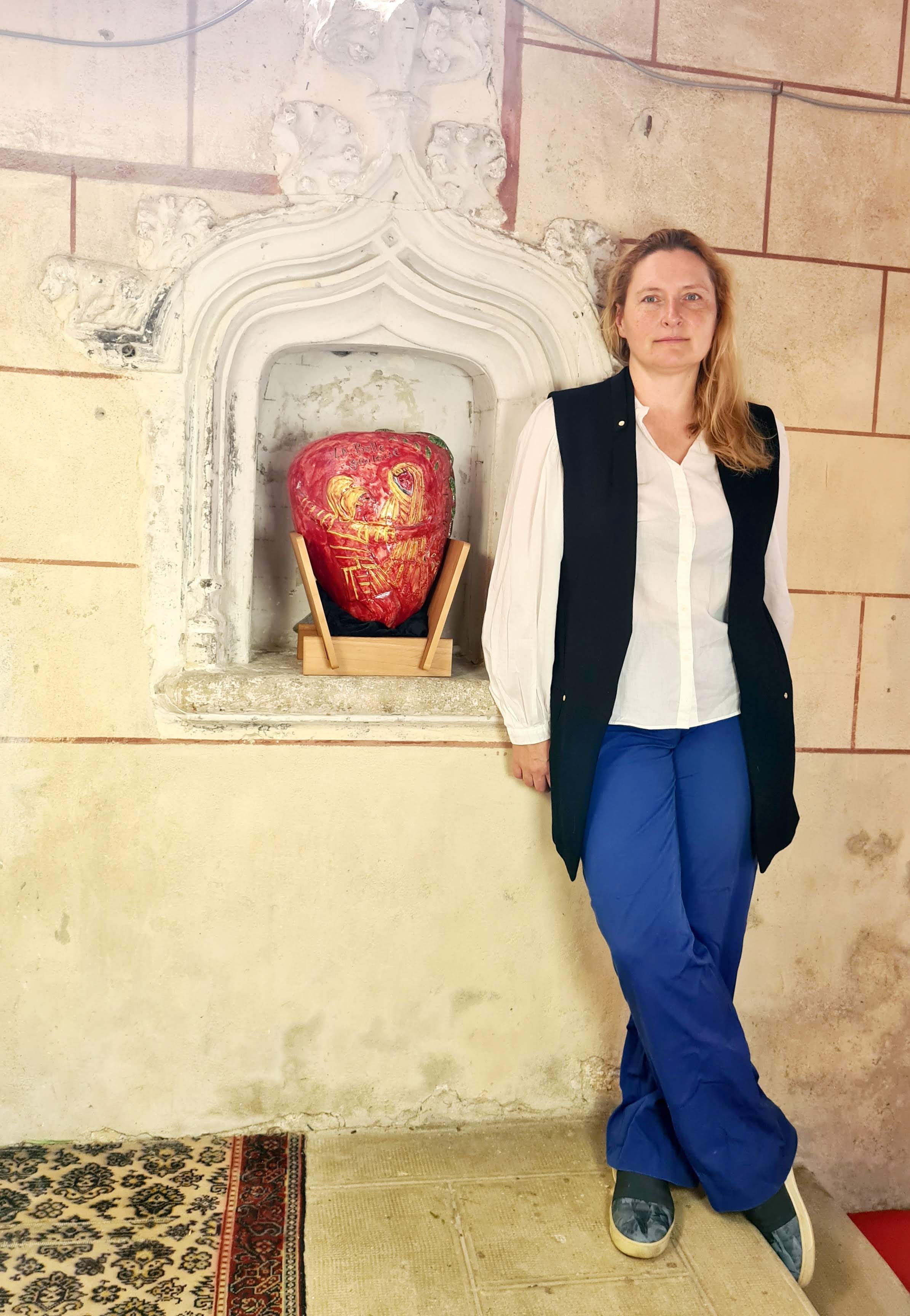 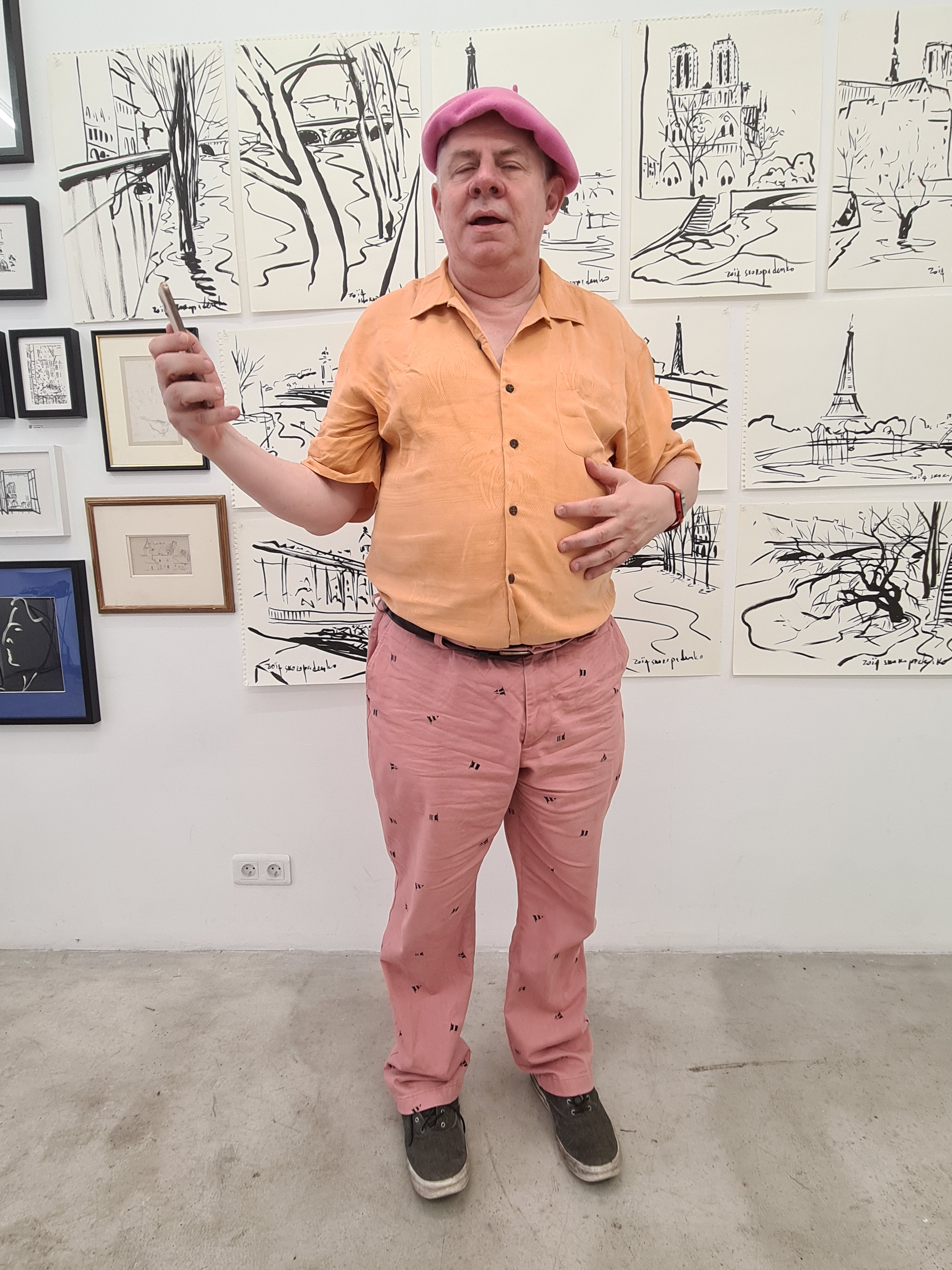 VISUALS FOR EDITORS: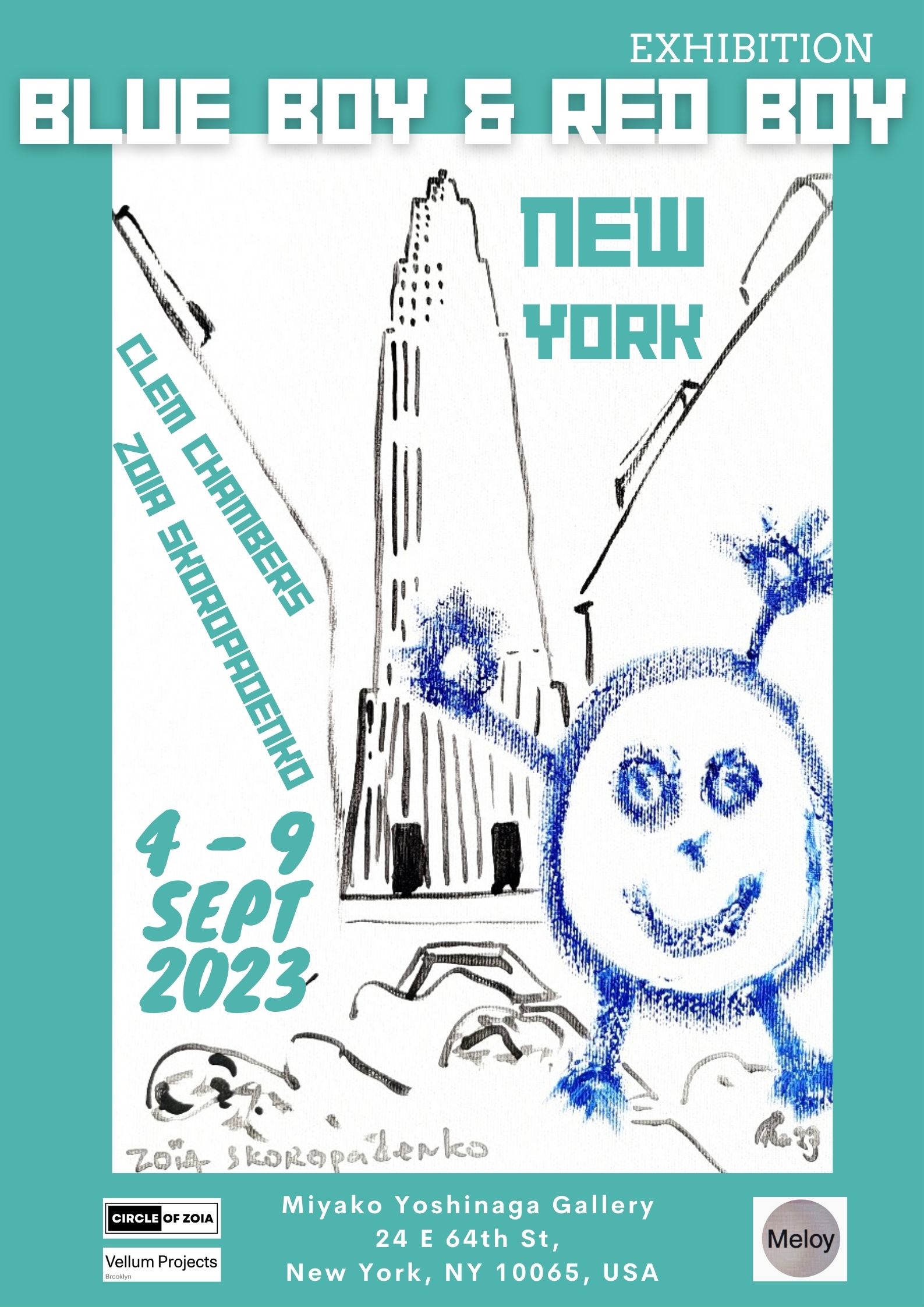 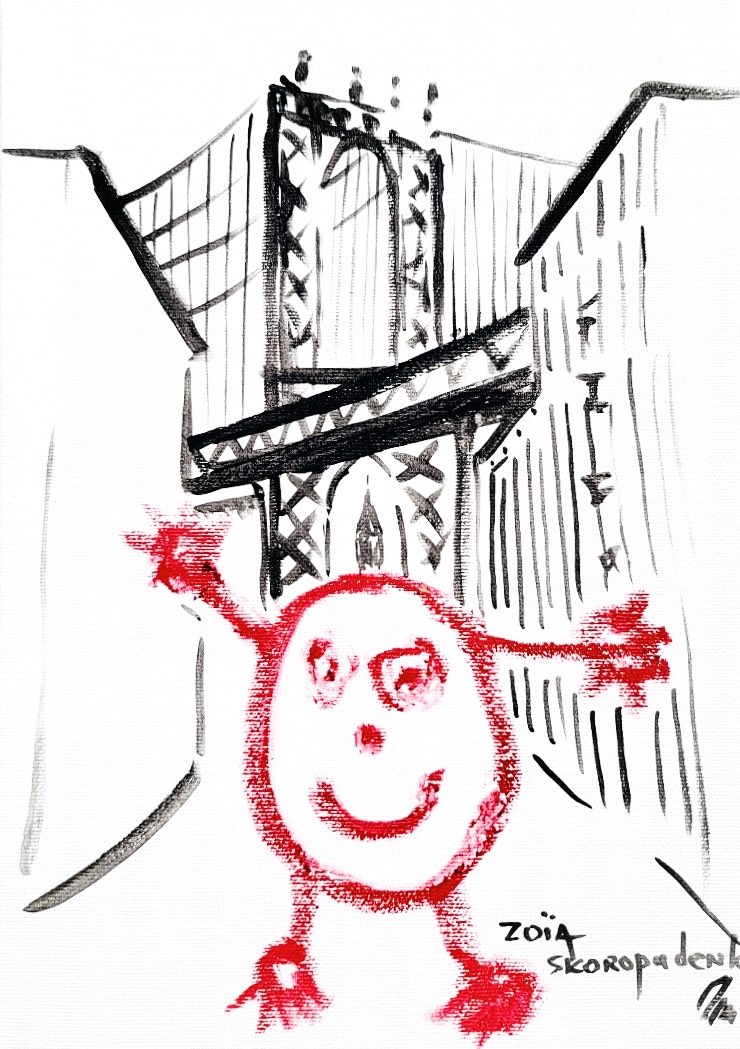 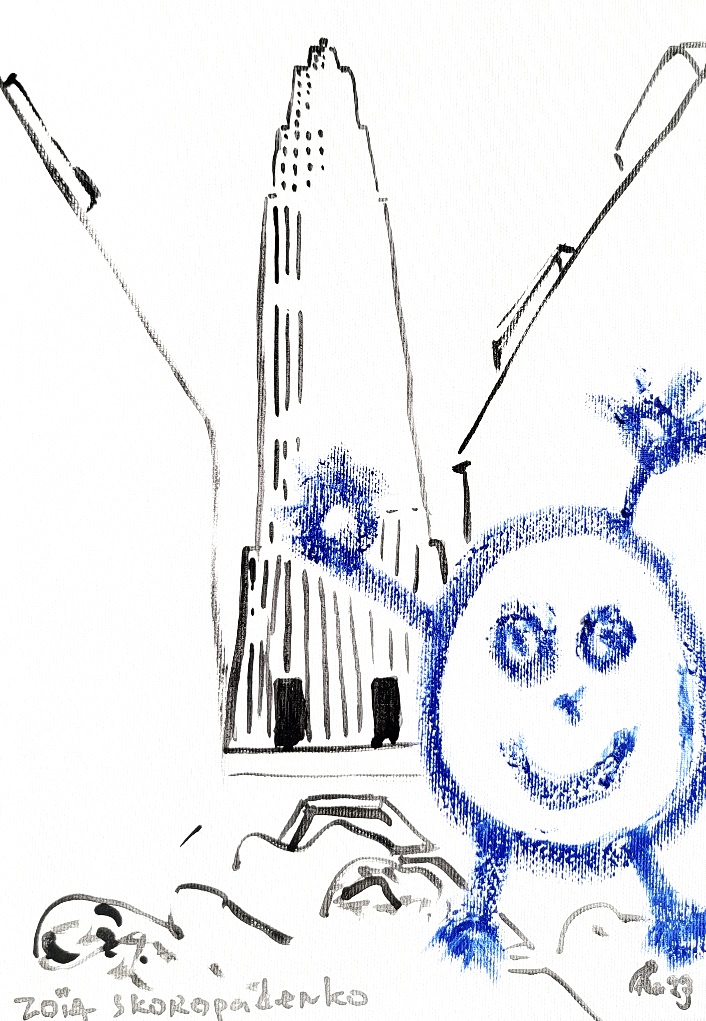 